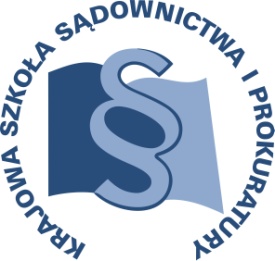 OSU-II.401.40.2018				Lublin, 6 marca 2018 r.C22/18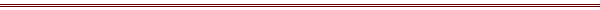 P R O G R A MSZKOLENIA DLA SĘDZIÓW I REFERENDARZY SĄDOWYCH ORZEKAJĄCYCH W WYDZIAŁACH REJESTROWYCH KRS ORAZ SĘDZIÓW ORZEKAJĄCYCH W WYDZIAŁACH GOSPODARCZYCH, A TAKŻE PROKURATORÓW I ASESORÓW PROKURATURY ZAJMUJĄCYCH SIĘ SPRAWAMI Z ZAKRESU PRAWA CYWILNEGOTEMAT SZKOLENIA:„Krajowy Rejestr Sądowy i postępowanie rejestrowe”DATA I MIEJSCE:25 – 27 czerwca 2018 r.		Zajęcia:Krajowa Szkoła Sądownictwa i Prokuraturyul. Krakowskie Przedmieście 6220-076 LublinZakwaterowanie:Lublin, hotel VictoriaUl. G. Narutowicza 58/6020-016 LublinORGANIZATOR:Krajowa Szkoła Sądownictwa i ProkuraturyOśrodek Szkolenia Ustawicznego i Współpracy Międzynarodowejul. Krakowskie Przedmieście 62, 20 - 076 Lublintel. 81 440 87 10OSOBY ODPOWIEDZIALNE ZE STRONY ORGANIZATORA:merytorycznie:				organizacyjnie:sędzia Paweł Zdanikowski		specjalista Małgorzata Wójtowicz-Dołęga tel. 81  440 87 27				tel. 81 458 37 52e-mail: p.zdanikowski@kssip.gov.pl 		e-mail:m.wójtowicz@kssip.gov.pl			WYKŁADOWCY:Łukasz Zamojski dr nauk prawnych, sędzia Sądu Rejonowego w Gliwicach, autor wielu publikacji z zakresu prawa spółek i postępowania rejestrowego, w tym komentarza do ustawy o KRS, prowadzący wykłady dla adwokatów i radców prawnych.Leon Miroszewskisędzia Sądu Okręgowego w Szczecinie orzekający w wydziale gospodarczym. Posiada ponad 20 letnie doświadczenie w prowadzeniu szkoleń i wykładów dla pracowników wymiaru sprawiedliwości z zakresu prawa spółek handlowych, rejestrów sądowych, prawa cywilnego oraz postępowania cywilnego.Zajęcia prowadzone będą w formie seminarium.PROGRAM SZCZEGÓŁOWYPONIEDZIAŁEK	25 czerwca 2018 r.od godz. 12.00     zakwaterowanie w hotelu14.00 – 15.00 	lunch w KSSiP15.00 – 16.30	Bieżące problemy postępowania rejestrowego.	Prowadzenie - Leon Miroszewski16.30 – 16.45 	przerwa 
16.45 – 18.15 	Bieżące problemy… - ciąg dalszy	Prowadzenie - Leon Miroszewski19.00  	kolacja w hoteluWTOREK		26 czerwca 2018 r.7.00 – 8.00           śniadanie w hotelu9.00 – 10.30	Prawo spółdzielcze w orzecznictwie sądów rejestrowych.	Prowadzenie - Leon Miroszewski10.30 – 10.45 	przerwa 
10.45 – 12.15 	Prawo spółdzielcze… - ciąg dalszy	Prowadzenie - Leon Miroszewski12.15 – 13.00 	lunch w KSSiP13.00 – 14.30  	Powstanie, przekształcanie i likwidacja stowarzyszeń oraz nadzór nad nimi.	Prowadzenie - Łukasz Zamojski14.30 – 14.45 	przerwa14.45 – 16.15	Powstanie, przekształcanie… - ciąg dalszy.			Prowadzenie - Łukasz Zamojskiok. 18.00    	kolacja w hoteluŚRODA		27 czerwca 2018 r.7.00 – 8.00 	śniadanie w hotelu8.30 – 10.00		Egzekucja z udziałów w spółce z o.o.		Prowadzenie - Łukasz Zamojski10.00 – 10.15 	przerwa 
10.15 – 11.45 	Egzekucja z udziałów… – ciąg dalszy.	Prowadzenie - Łukasz Zamojski12.00 		lunch w KSSiPProgram szkolenia dostępny jest na Platformie Szkoleniowej KSSiP pod adresem:http://szkolenia.kssip.gov.pl/login/ oraz na stronie internetowej KSSiP pod adresem: www.kssip.gov.plZaświadczenie potwierdzające udział w szkoleniu generowane jest za pośrednictwem Platformy Szkoleniowej KSSiP. Warunkiem uzyskania zaświadczenia jest obecność na szkoleniu oraz uzupełnienie znajdującej się na Platformie Szkoleniowej anonimowej ankiety ewaluacyjnej (znajdującej się pod programem szkolenia) dostępnej w okresie 30 dni po zakończeniu szkolenia.Po uzupełnieniu ankiety zaświadczenie można pobrać i wydrukować z zakładki 
„moje zaświadczenia”.